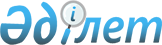 Мемлекеттік әкімшілік қызметтің кадрлық іс қағаздарын жүргізу құжаттарының үлгілік нысандарын бекіту туралы
					
			Күшін жойған
			
			
		
					Қазақстан Республикасы Мемлекеттік қызмет істері министрінің 2015 жылғы 29 желтоқсандағы № 15 бұйрығы. Қазақстан Республикасының Әділет министрлігінде 2015 жылы 30 желтоқсанда № 12647 болып тіркелді. Күші жойылды - Қазақстан Республикасы Мемлекеттік қызмет істері және сыбайлас жемқорлыққа қарсы іс-қимыл агенттігінің Төрағасының 2016 жылғы 28 қазандағы № 27 бұйрығымен      Ескерту. Күші жойылды – ҚР Мемлекеттік қызмет істері және сыбайлас жемқорлыққа қарсы іс-қимыл агенттігінің Төрағасының 28.10.2016 № 27 бұйрығымен (алғашқы ресми жарияланған күнінен бастап қолданысқа енгізіледі).

      "Қазақстан Республикасының мемлекеттік қызметі туралы" Қазақстан Республикасының 2015 жылғы 23 қарашадағы Заңының 5-бабы 2-тармағының 15) тармақшасына сәйкес, БҰЙЫРАМЫН:

      1. Қоса беріліп отырған Мемлекеттік әкімшілік қызметтің кадрлық іс қағаздарын жүргізу құжаттарының үлгілік нысандары бекітілсін.

      2. Қазақстан Республикасы Мемлекеттік қызмет істері министрлігінің Мемлекеттік қызмет департаменті:

      1) осы бұйрықтың Қазақстан Республикасы Әділет министрлігінде мемлекеттік тіркелуін;

      2) Қазақстан Республикасының заңнамасында белгіленген тәртіппен ресми жариялануын;

      3) осы бұйрықты Қазақстан Республикасы Әділет министрлігінде мемлекеттік тіркегеннен кейін күнтізбелік он күн ішінде Қазақстан Республикасының нормативтік құқықтық актілерінің эталондық бақылау банкіне енгізу үшін "Республикалық құқықтық ақпарат орталығы" шаруашылық жүргізу құқығындағы республикалық мемлекеттік кәсіпорнына жолдануын қамтамасыз етсін.

      3. Осы бұйрықтың орындалуын бақылау Қазақстан Республикасының Мемлекеттік қызмет істері министрінің мемлекеттік қызмет мәселелеріне жетекшілік ететін орынбасарына жүктелсін.

      4. Осы бұйрық алғашқы ресми жарияланған күннен бастап қолданысқа енгізіледі және 2016 жылғы 1 қаңтардан бастап туындаған қатынастарға қолданылады.

      Нысан

 1. Жеке құрам бойынша құжаттар
1) Жеке құрам бойынша құжаттар
Жұмысқа қабылдау туралы бұйрық      Жұмысқа қабылдау туралы

      "Қазақстан Республикасының мемлекеттік қызметі туралы"

      Қазақстан Республикасы Заңы 19-бабының 2-тармағына сәйкес, БҰЙЫРАМЫН:

      _______________________________ арнайы тексерудің нәтижелерін алған

      (А.Ә.Т. (ол болған жағдайда)

      күнге дейін 20___ жылғы "__" _______ бастап _________________________

      (лауазымы)

      міндеттерін уақытша атқару үшін қабылдансын.

      Негіздеме: __________________ 20___ жылғы "__" _______ өтініші,

      (А.Ә.Т. (ол болған жағдайда)

      конкурстық комиссия отырысының 20___ жылғы "__" _________ № ____

      хаттамасы, 20___ жылғы "__" _________ № ____ еңбек шарты.

      ________________________ ___________ ________________________________

      (лауазымы) (қолы) (А.Ә.Т. (ол болған жағдайда)

      Нысан

 Жұмысқа қабылдау туралы өкім (шешім)      Жұмысқа қабылдау туралы

      "Қазақстан Республикасының мемлекеттік қызметі туралы"

      Қазақстан Республикасы Заңы 19-бабының 2-тармағына сәйкес:

      _________________________________ арнайы тексерудің нәтижелерін алған

      (А.Ә.Т. (ол болған жағдайда)

      күнге дейін 20___ жылғы "__" ________ бастап ________________________

      (лауазымы)

      міндеттерін уақытша атқару үшін қабылдансын.

      Негіздеме: ________________ 20___ жылғы "__" _________ өтініші,

      конкурстық комиссия отырысының 20___ жылғы "__" _________ № ____

      хаттамасы, 20___ жылғы "__" _________ № ____ еңбек шарты.

      ________________________ ___________ ________________________________

      (лауазымы) (қолы) (А.Ә.Т. (ол болған жағдайда)

      Нысан

 Тағайындау туралы бұйрық      Тағайындау туралы

      "Қазақстан Республикасының мемлекеттік қызметі туралы"

      Қазақстан Республикасы Заңы 15-бабының 2-тармағына және 20-бабына

      сәйкес, БҰЙЫРАМЫН:

      ______________________________ 20___ жылғы "__" _________ бастап

      (А.Ә.Т. (ол болған жағдайда)

      ____________________________ болып, 20___ жылғы "__" _________ дейін

      (лауазымы)

      сынақ мерзімімен тағайындалсын.

      Негіздеме: ________________________ 20___ жылғы "__" _____ № __

      (ұлттық қауіпсіздік органы)

      хаты.

      ________________________ ___________ ________________________________

      (лауазымы) (қолы) (А.Ә.Т. (ол болған жағдайда)

      Нысан

 Тағайындау туралы өкім (шешім)      Тағайындау туралы

      "Қазақстан Республикасының мемлекеттік қызметі туралы"

      Қазақстан Республикасы Заңы 15-бабының 2-тармағына және 20-бабына

      сәйкес:

      _________________________________ 20___ жылғы "__" _________ бастап

      (А.Ә.Т. (ол болған жағдайда)

      ____________________________ болып, 20___ жылғы "__" _________ дейін

      (лауазымы)

      сынақ мерзімімен тағайындалсын.

      Негіздеме: _____________________ 20___ жылғы "__" ________ № __

      (ұлттық қауіпсіздік органы)

      хаты.

      ________________________ ___________ ________________________________

      (лауазымы) (қолы) (А.Ә.Т. (ол болған жағдайда)

      Нысан

 Сынақ мерзімін ұзарту туралы бұйрық      Сынақ мерзімін ұзарту туралы

      "Қазақстан Республикасының мемлекеттік қызметі туралы"

      Қазақстан Республикасы Заңы 20-бабының 3-тармағына сәйкес, БҰЙЫРАМЫН:

      _____________________________________ 20___ жылғы "__" ________ дейін

      (лауазымы, А.Ә.Т. (ол болған жағдайда)

      сынақ мерзімі ұзартылсын.

      Негіздеме:__________________ 20___ жылғы "__" __________ № ____

      ________________________ ___________ ________________________________

      (лауазымы) (қолы) (А.Ә.Т. (ол болған жағдайда)

      Нысан

 Сынақ мерзімін ұзарту туралы өкім (шешім)      Сынақ мерзімін ұзарту туралы

      "Қазақстан Республикасының мемлекеттік қызметі туралы"

      Қазақстан Республикасы Заңы 20-бабының 3 тармағына сәйкес:

      ____________________________________ 20___ жылғы "__" _________ дейін

      (лауазымы, А.Ә.Т. (ол болған жағдайда)

      сынақ мерзімі ұзартылсын.

      Негіздеме: _________________ 20___ жылғы "__" __________ № ____

      ________________________ ___________ ________________________________

      (лауазымы) (қолы) (А.Ә.Т. (ол болған жағдайда)

      Нысан

 Ауыстыру туралы бұйрық      Ауыстыру тәртібімен тағайындау туралы

      "Қазақстан Республикасының мемлекеттік қызметі туралы"

      Қазақстан Республикасы Заңы 29-бабының 4-тармағына сәйкес,

      БҰЙЫРАМЫН:

      ___________________________________________ 20___ жылғы "__" ________

      (А.Ә.Т. (ол болған жағдайда)

      бастап ауыстыру тәртібімен _____________________ болып тағайындалсын.

      (лауазымы)

      Негіздеме: __________________ 20___ жылғы "__" _______ өтініші,

      (А.Ә.Т. (ол болған жағдайда)

      мемлекеттік қызмет істері жөніндегі уәкілетті органнның 20___ жылғы

      "__" _________ № ____ хаты.

      ________________________ ___________ ________________________________

      (лауазымы) (қолы) (А.Ә.Т. (ол болған жағдайда)

      Нысан

 Ауыстыру туралы өкім (шешім)      Ауыстыру тәртібімен тағайындау туралы

      "Қазақстан Республикасының мемлекеттік қызметі туралы"

      Қазақстан Республикасы Заңы 29-бабының 4-тармағына сәйкес:

      _____________________________________ 20___ жылғы "__" _________

      (А.Ә.Т. (ол болған жағдайда)

      бастап ауыстыру тәртібімен _____________________ болып тағайындалсын.

      (лауазымы)

      Негіздеме: __________________ 20___ жылғы "__" _______ өтініші,

      (А.Ә.Т. (ол болған жағдайда)

      мемлекеттік қызмет істері жөніндегі уәкілетті органнның 20___ жылғы

      "__" _________ № ____ хаты.

      ________________________ ___________ ________________________________

      (лауазымы) (қолы) (А.Ә.Т. (ол болған жағдайда)

      Нысан

 Демалыстан шығу туралы бұйрық      Демалыстан шығу туралы

      Қазақстан Республикасы Еңбек кодексі 100-бабының 4-тармағына

      сәйкес, БҰЙЫРАМЫН:

      _____________________________________________________________________

      (лауазымы, А.Ә.Т. (ол болған жағдайда)

      20___ жылғы "__" _________ бастап міндеттеріне кірісті деп саналсын.

      Негіздеме: __________________ 20___ жылғы "__" _______ өтініші.

      (А.Ә.Т. (ол болған жағдайда)

      ________________________ ___________ ________________________________

      (лауазымы) (қолы) (А.Ә.Т. (ол болған жағдайда)

      Нысан

 Демалыстан шығу туралы өкім (шешім)      Демалыстан шығу туралы

      Қазақстан Республикасы Еңбек кодексі 100-бабының 4-тармағына

      сәйкес:

      _____________________________________________________________________

      (лауазымы, А.Ә.Т. (ол болған жағдайда)

      20___ жылғы "__" _________ бастап міндеттеріне кірісті деп саналсын.

      Негіздеме: ___________________ 20___ жылғы "__" ______ өтініші.

      (А.Ә.Т. (ол болған жағдайда)

      ________________________ ___________ ________________________________

      (лауазымы) (қолы) (А.Ә.Т. (ол болған жағдайда)

      Нысан

 Міндеттерді жүктеу туралы бұйрық      Міндеттерді жүктеу туралы

      "Қазақстан Республикасының мемлекеттік қызметі туралы"

      Қазақстан Республикасы Заңының 38-бабына сәйкес, БҰЙЫРАМЫН:

      1. ___________________________ болмаған кезеңінде, міндеттерін атқару

      (лауазымы, А.Ә.Т. (ол болған жағдайда)

      20___ жылғы "__" ________ бастап _________________________ жүктелсін.

       (лауазымы, А.Ә.Т. (ол болған жағдайда)

      2. Лауазымдарды қоса атқарғаны үшін _________________________________

      (лауазымы, А.Ә.Т. (ол болған жағдайда)

      лауазымдық жалақылардың айырмасы мөлшерінде қосымша ақы белгіленсін.

      Негіздеме: _________________________ 20___ жылғы "__" _________

      (лауазымы, А.Ә.Т. (ол болған жағдайда)

      қызметтік хаты.

      ________________________ ___________ ________________________________

      (лауазымы) (қолы) (А.Ә.Т. (ол болған жағдайда)

      Нысан

 Міндеттерді жүктеу туралы өкім (шешім)      Міндеттерді жүктеу туралы

      "Қазақстан Республикасының мемлекеттік қызметі туралы"

      Қазақстан Республикасы Заңының 38-бабына сәйкес:

      1. ___________________________ болмаған кезеңінде, міндеттерін атқару

      (лауазымы, А.Ә.Т. (ол болған жағдайда)

      20___ жылғы "__" ________ бастап _________________________ жүктелсін.

       (лауазымы, А.Ә.Т. (ол болған жағдайда)

      2. Лауазымдарды қоса атқарғаны үшін _________________________________

      (лауазымы, А.Ә.Т. (ол болған жағдайда)

      лауазымдық жалақылардың айырмасы мөлшерінде қосымша ақы белгіленсін.

      Негіздеме: _________________________ 20___ жылғы "__" _________

      (лауазымы, А.Ә.Т. (ол болған жағдайда)

      қызметтік хаты.

      ________________________ ___________ ________________________________

      (лауазымы) (қолы) (А.Ә.Т. (ол болған жағдайда)

      Нысан

 Мемлекеттік қызметте болу мерзімін ұзарту туралы бұйрық      Мемлекеттік қызметте болу мерзімін ұзарту туралы

      "Қазақстан Республикасының мемлекеттік қызметі туралы"

      Қазақстан Республикасы Заңы 61-бабы 1-тармағының 3) тармақшасына

      сәйкес, зейнеткерлік жасқа келуіне байланысты, БҰЙЫРАМЫН:

      _____________________________________________________________________

      (лауазымы, А.Ә.Т. (ол болған жағдайда)

      мемлекеттік қызметті атқару мерзімі 20___ жылғы "__" _________ бастап

      20___ жылғы "__" _________ аралығындағы мерзімге 1 (бір) жылға

      ұзартылсын.

      Негіздеме: __________________ 20___ жылғы "__" _______ өтініші.

      (А.Ә.Т. (ол болған жағдайда)

      ________________________ ___________ ________________________________

      (лауазымы) (қолы) (А.Ә.Т. (ол болған жағдайда)

      Нысан

 Мемлекеттік қызметте болу мерзімін ұзарту туралы өкім (шешім)      Мемлекеттік қызметте болу мерзімін ұзарту туралы

      "Қазақстан Республикасының мемлекеттік қызметі туралы"

      Қазақстан Республикасы Заңы 61-бабы 1-тармағының 3) тармақшасына

      сәйкес, зейнеткерлік жасқа келуіне байланысты:

      _____________________________________________________________________

      (лауазымы, А.Ә.Т. (ол болған жағдайда)

      мемлекеттік қызметті атқару мерзімі 20___ жылғы "__" _________ бастап

      20___ жылғы "__" _________ аралығындағы мерзімге 1 (бір) жылға

      ұзартылсын.

      Негіздеме: __________________ 20___ жылғы "__" _______ өтініші.

      (А.Ә.Т. (ол болған жағдайда)

      ________________________ ___________ ________________________________

      (лауазымы) (қолы) (А.Ә.Т. (ол болған жағдайда)

      Нысан

 Жұмыстан шығару туралы бұйрық      Жұмыстан шығару туралы

      "Қазақстан Республикасының мемлекеттік қызметі туралы"

      Қазақстан Республикасы Заңы 61-бабы 1-тармағының ____ тармақшасына

      сәйкес, БҰЙЫРАМЫН:

      _____________________________________________________________________

      (лауазымы, А.Ә.Т. (ол болған жағдайда)

      20___ жылғы "__" ________ бастап _______________ жұмыстан шығарылсын.

      (себеп)

      Негіздеме: ____________________________________________________

      ________________________ ___________ ________________________________

      (лауазымы) (қолы) (А.Ә.Т. (ол болған жағдайда)

      Нысан

 Жұмыстан босату туралы өкім (шешім)      Жұмыстан шығару туралы

      "Қазақстан Республикасының мемлекеттік қызметі туралы"

      Қазақстан Республикасы Заңы 61-бабы 1-тармағының ____ тармақшасына

      сәйкес, БҰЙЫРАМЫН:

      _____________________________________________________________________

      (лауазымы, А.Ә.Т. (ол болған жағдайда)

      20___ жылғы "__" ________ бастап _______________ жұмыстан шығарылсын.

      (себеп)

      Негіздеме: ____________________________________________________

      ________________________ ___________ ________________________________

      (лауазымы) (қолы) (А.Ә.Т. (ол болған жағдайда)

      Нысан

 Қызметшіні уақытша шеттету туралы бұйрық      Лауазымдық өкілеттіктерін атқарудан шеттету туралы

      "Қазақстан Республикасының мемлекеттік қызметі туралы"

      Қазақстан Республикасы Заңының 48-бабына сәйкес, БҰЙЫРАМЫН:

      _____________________________________________________________________

      (лауазымы, А.Ә.Т. (ол болған жағдайда)

      20___ жылғы "__" _________ бастап лауазымдық өкілеттіктерін атқарудан

      уақытша шеттетілсін.

      Негіздеме: 20___ жылғы "__" _________ № ____ __________________

      ________________________ ___________ ________________________________

      (лауазымы) (қолы) (А.Ә.Т. (ол болған жағдайда)

      Нысан

 Қызметшіні уақытша шеттету туралы өкім (шешім)      Лауазымдық өкілеттіктерін атқарудан шеттету туралы

      "Қазақстан Республикасының мемлекеттік қызметі туралы"

      Қазақстан Республикасы Заңының 48-бабына сәйкес:

      _____________________________________________________________________

      (лауазымы, А.Ә.Т. (ол болған жағдайда)

      20___ жылғы "__" _________ бастап лауазымдық өкілеттіктерін атқарудан

      уақытша шеттетілсін.

      Негіздеме: 20___ жылғы "__" _________ № ____ __________________

      ________________________ ___________ ________________________________

      (лауазымы) (қолы) (А.Ә.Т. (ол болған жағдайда)

      Нысан

 2) Жеке құрам бойынша құжаттарға негіздемелер      Бос әкімшілік лауазымға орналасуға өтініш

      ________________________________________

       (лауазымы, басшының немесе мемлекеттік

       лауазымға тағайындау құқығы бар лауазымды

       тұлғаның А.Ә.Т. (ол болған жағдайда))

      _________________________________________

      _________________________________________

      (А.Ә.Т. (ол болған жағдайда)

      Өтініш

      Мені конкурстың қорытындысы бойынша 20____ жылғы "___" бастап

      _____________________________________________________________________

       ("Б" корпусының бос мемлекеттік әкімшілік лауазымының толық атауы)

      бос лауазымына тағайындауыңызды сұраймын.

      А.Ә.Т. (болған жағдайда) қолы, күні

       Нысан

 Уақытша бос әкімшілік лауазымға орналасуға өтініш      ________________________________________

       (лауазымы, басшының немесе мемлекеттік

       лауазымға тағайындау құқығы бар лауазымды

       тұлғаның А.Ә.Т. (ол болған жағдайда))

      _________________________________________

      _________________________________________

      (А.Ә.Т. (ол болған жағдайда)

      Өтініш

      Мені негізгі қызметкер _______________________________ болмаған

      (негізгі қызметкердің А.Ә.Т. (ол болған жағдайда)

      уақытында 20__ жылғы "___" _________ бастап 20__ жылғы "___" ________

      дейін _______________________________________________________________

      ("Б" корпусының бос мемлекеттік әкімшілік лауазымның толық атауы)

      уақытша бос лауазымына тағайындауыңызды сұраймын.

      А.Ә.Т. (болған жағдайда) қолы, күні

       Нысан

 Жұмыстан шығаруға өтініш      ________________________________________

       (лауазымы, басшының немесе мемлекеттік

       лауазымға тағайындау құқығы бар лауазымды

       тұлғаның А.Ә.Т. (ол болған жағдайда))

      _________________________________________

      _________________________________________

      (А.Ә.Т. (ол болған жағдайда)

      Өтініш

      Мені _____________________ байланысты 20___ жылғы "__" ________

      (жұмыстан шығу себебі)

      бастап жұмыстан шығаруыңызды сұраймын.

      А.Ә.Т. (болған жағдайда) қолы, күні

       Нысан

 Міндеттерді уақытша жүктеу туралы қызметтік жазба      ________________________________________

       (лауазымы, басшының немесе мемлекеттік

       лауазымға тағайындау құқығы бар лауазымды

       тұлғаның А.Ә.Т. (ол болған жағдайда))

      _________________________________________

      Қызметтік жазба

      "Қазақстан Республикасының мемлекеттік қызметі туралы"

      Қазақстан Республикасы Заңының 38-бабына сәйкес,

      _____________________________________________________________________

      (қызметте уақытша жоқ қызметкердің лауазымы А.Ә.Т. (ол болған жағдайда)

      ________________________ болуына байланысты, оның міндеттерін атқару

      (қызметте болмауының себебі)

      20___ жылғы "___" ________ бастап, лауазымдық жалақылардың айырмасы

      мөлшерінде қосымша ақы төлей отырып,

      _____________________________________________________________________

      (уақытша алмастыратын қызметкердің лауазымы А.Ә.Т.(ол болған жағдайда)

      жүктелуді сұраймын.

      _____________

      (А.Ә.Т. қолы)

      Нысан

 Жұмысқа шығу туралы өтініш      ________________________________________

       (лауазымы, басшының немесе мемлекеттік

       лауазымға тағайындау құқығы бар лауазымды

       тұлғаның А.Ә.Т. (ол болған жағдайда))

      _________________________________________

      _________________________________________

      (А.Ә.Т. (ол болған жағдайда)

      Өтініш

      Қазақстан Республикасы Еңбек кодексі 100-бабының 4-тармағына

      сәйкес _________________________________________________ 20___ жылғы

      (лауазымы, А.Ә.Т. (ол болған жағдайда)

      "___" ____________ бастап Қазақстан Республикасының Еңбек кодексіне

      сәйкес, бала үш жасқа толғанға дейін оның күтіміне байланысты жалақы

      сақталмайтын демалыстан жұмысқа шығуым туралы мәселені қарауыңызды

      сұраймын.

      А.Ә.Т. (ол болған жағдайда) қолы, күні

       Нысан

 2. Демалыс беру туралы құжаттар
1) Демалыс беру туралы құжат нысандары      Жыл сайынғы еңбек демалысын беру туралы бұйрық

      

      Демалыс беру туралы

      "Қазақстан Республикасының мемлекеттік қызметі туралы"

      Қазақстан Республикасы Заңы 54-бабының 1-тармағына сәйкес,

      БҰЙЫРАМЫН:

      _________________________________ 20___ жылғы "___" __________ бастап

      (лауазымы, А.Ә.Т. (ол болған жағдайда)

      20___ жылғы "___" ____________ аралығындағы жұмыс кезеңі үшін

      төленетін жыл сайынғы еңбек демалысы күнтізбелік 30 күн мерзімінде

      сауықтыру үшін екі лауазымдық айлықақы мөлшерінде жәрдемақы төлене

      отырып 20___ жылғы "__" _________ бастап 20___ жылғы "__" _________

      аралығында берілсін.

      Негіздеме: _______________________ өтініші.

      (А.Ә.Т. (ол болған жағдайда)

      ________________________ ________________ ____________________________________

       (лауазымы) (қолы) (А.Ә.Т. (ол болған жағдайда)

       Нысан

 Жыл сайынғы еңбек демалысын беру туралы өкім (шешім)      Демалыс беру туралы

      "Қазақстан Республикасының мемлекеттік қызметі туралы"

      Қазақстан Республикасы Заңы 54-бабының 1-тармағына сәйкес,

      БҰЙЫРАМЫН:

      _________________________________ 20___ жылғы "___" __________ бастап

      (лауазымы, А.Ә.Т. (ол болған жағдайда)

      20___ жылғы "___" ____________ аралығындағы жұмыс кезеңі үшін

      төленетін жыл сайынғы еңбек демалысы күнтізбелік 30 күн мерзімінде

      сауықтыру үшін екі лауазымдық айлықақы мөлшерінде жәрдемақы төлене

      отырып 20___ жылғы "__" _________ бастап 20___ жылғы "__" _________

      аралығында берілсін.

      Негіздеме: _______________________ өтініші.

      (А.Ә.Т. (ол болған жағдайда)

      ________________________ ________________ ____________________________________

       (лауазымы) (қолы) (А.Ә.Т. (ол болған жағдайда)

       Нысан

 Жыл сайынғы еңбек демалысының бөлігін беру туралы бұйрық      Демалыстың бөлігін беру туралы

      "Қазақстан Республикасының мемлекеттік қызметі туралы"

      Қазақстан Республикасы Заңы 54-бабының 2-тармағына сәйкес,

      БҰЙЫРАМЫН:

      _______________________________ 20___ жылғы "___" ____________ бастап

      (лауазымы, А.Ә.Т. (ол болған жағдайда)

      20___ жылғы "___" ____________ жұмыс кезеңі үшін төленетін жыл

      сайынғы еңбек демалысының бөлігі күнтізбелік ___ күн мерзімінде 20___

      жылғы "__" _________ бастап 20___ жылғы "__" _________ аралығында

      берілсін.

      Негіздеме: _________________________ өтініші.

      (А.Ә.Т. (ол болған жағдайда)

      ________________________ ________________ ____________________________________

       (лауазымы) (қолы) (А.Ә.Т. (ол болған жағдайда)

       Нысан

 Жыл сайынғы еңбек демалысының бөлігін беру туралы өкім (шешім)      Демалыстың бөлігін беру туралы

      "Қазақстан Республикасының мемлекеттік қызметі туралы"

      Қазақстан Республикасы Заңы 54-бабының 2-тармағына сәйкес,

      БҰЙЫРАМЫН:

      _______________________________ 20___ жылғы "___" ____________ бастап

      (лауазымы, А.Ә.Т. (ол болған жағдайда)

      20___ жылғы "___" ____________ жұмыс кезеңі үшін төленетін жыл

      сайынғы еңбек демалысының бөлігі күнтізбелік ___ күн мерзімінде 20___

      жылғы "__" _________ бастап 20___ жылғы "__" _________ аралығында

      берілсін.

      Негіздеме: _________________________ өтініші.

      (А.Ә.Т. (ол болған жағдайда)

      ________________________ ________________ ____________________________________

       (лауазымы) (қолы) (А.Ә.Т. (ол болған жағдайда)

       Нысан

 Жалақысы сақталмайтын демалыс беру туралы бұйрық      Жалақысы сақталмайтын демалыс беру туралы

      Қазақстан Республикасы Еңбек кодексінің 97-бабына және

      "Қазақстан Республикасының мемлекеттік қызметі туралы" Қазақстан

      Республикасы Заңы 54-бабының 3-тармағына сәйкес,

      БҰЙЫРАМЫН:

      ___________________________________ 20___ жылғы "__" _________ бастап

      (лауазымы, А.Ә.Т. (ол болған жағдайда)

      20___ жылғы "__" _________ аралығында күнтізбелік ___ күн мерзімінде

      жалақысы сақталмайтын демалыс берілсін.

      Негіздеме: _________________________ өтініші.

      (А.Ә.Т. (ол болған жағдайда)

      ________________________ ________________ ____________________________________

       (лауазымы) (қолы) (А.Ә.Т. (ол болған жағдайда)

       Нысан

 Жалақысы сақталмайтын демалыс беру туралы өкім (шешім)      Жалақысы сақталмайтын демалыс беру туралы

      Қазақстан Республикасы Еңбек кодексінің 97-бабына және

      "Қазақстан Республикасының мемлекеттік қызметі туралы" Қазақстан

      Республикасы Заңы 54-бабының 3-тармағына сәйкес,

      БҰЙЫРАМЫН:

      ___________________________________ 20___ жылғы "__" _________ бастап

      (лауазымы, А.Ә.Т. (ол болған жағдайда)

      20___ жылғы "__" _________ аралығында күнтізбелік ___ күн мерзімінде

      жалақысы сақталмайтын демалыс берілсін.

      Негіздеме: _________________________ өтініші.

      (А.Ә.Т. (ол болған жағдайда)

      ________________________ ________________ ____________________________________

       (лауазымы) (қолы) (А.Ә.Т. (ол болған жағдайда)

       Нысан

 Жүктілікке және босануға байланысты демалыс беру туралы бұйрық      Жүктілікке және босануға байланысты демалыс беру туралы

      Қазақстан Республикасы Еңбек кодексінің 99-бабына және

      "Қазақстан Республикасының мемлекеттік қызметі туралы" Қазақстан

      Республикасы Заңы 54-бабының 3-тармағына сәйкес, БҰЙЫРАМЫН:

      ________________________________ жүктілікке және босануына байланысты

      (лауазымы, А.Ә.Т (ол болған жағдайда)

      20___ жылғы "__" ___________ бастап 20___ жылғы "__" ___________

      аралығында демалыс берілсін.

      Негіздеме: ___________________________ өтініші.

      (А.Ә.Т. (ол болған жағдайда)

      ________________________ ________________ ____________________________________

       (лауазымы) (қолы) (А.Ә.Т. (ол болған жағдайда)

       Нысан

 Жүктілікке және босануға байланысты демалыс беру туралы өкім (шешім)      Жүктілікке және босануға байланысты демалыс беру туралы

      Қазақстан Республикасы Еңбек кодексінің 99-бабына және

      "Қазақстан Республикасының мемлекеттік қызметі туралы" Қазақстан

      Республикасы Заңы 54-бабының 3-тармағына сәйкес, БҰЙЫРАМЫН:

      ________________________________ жүктілікке және босануына байланысты

      (лауазымы, А.Ә.Т (ол болған жағдайда)

      20___ жылғы "__" ___________ бастап 20___ жылғы "__" ___________

      аралығында демалыс берілсін.

      Негіздеме: ___________________________ өтініші.

      (А.Ә.Т. (ол болған жағдайда)

      ________________________ ________________ ____________________________________

       (лауазымы) (қолы) (А.Ә.Т. (ол болған жағдайда)

       Нысан

 Бала күтіміне байланысты демалыс беру туралы бұйрық      Бала күтіміне байланысты демалыс беру туралы

      Қазақстан Республикасы Еңбек кодексінің 100-бабына және

      "Қазақстан Республикасының мемлекеттік қызметі туралы" Қазақстан

      Республикасы Заңы 54-бабының 3-тармағына сәйкес, БҰЙЫРАМЫН:

      ________________________________ бала күтіміне байланысты 20___ жылғы

      (лауазымы, А.Ә.Т. (ол болған жағдайда)

      "__" _____ бастап 20___ жылғы "__" _________ аралығында демалыс

      берілсін.

      Негіздеме: _____________________________ өтініші.

      (А.Ә.Т. (ол болған жағдайда)

      ________________________ ________________ ____________________________________

       (лауазымы) (қолы) (А.Ә.Т. (ол болған жағдайда)

       Нысан

 Бала күтіміне байланысты демалыс беру туралы өкім (шешім)      Бала күтіміне байланысты демалыс беру туралы

      Қазақстан Республикасы Еңбек кодексінің 100-бабына және

      "Қазақстан Республикасының мемлекеттік қызметі туралы" Қазақстан

      Республикасы Заңы 54-бабының 3-тармағына сәйкес, БҰЙЫРАМЫН:

      ________________________________ бала күтіміне байланысты 20___ жылғы

      (лауазымы, А.Ә.Т. (ол болған жағдайда)

      "__" _____ бастап 20___ жылғы "__" _________ аралығында демалыс

      берілсін.

      Негіздеме: _____________________________ өтініші.

      (А.Ә.Т. (ол болған жағдайда)

      ________________________ ________________ ____________________________________

       (лауазымы) (қолы) (А.Ә.Т. (ол болған жағдайда)

       Нысан

 Оқу демалысын беру туралы бұйрық      Оқу демалысын беру туралы

      Қазақстан Республикасы Еңбек кодексінің 98-бабына және

      "Қазақстан Республикасының мемлекеттік қызметі туралы" Қазақстан

      Республикасы Заңы 54-бабының 3-тармағына сәйкес, БҰЙЫРАМЫН:

      ________________________________ 20___ жылғы "__" _________ бастап

      (лауазымы, А.Ә.Т. (ол болған жағдайда)

      20___ жылғы "__" _________ аралығында оқу демалысы берілсін.

      Негіздеме: _________________________ өтініші.

      (А.Ә.Т. (ол болған жағдайда)

      ________________________ ________________ ____________________________________

       (лауазымы) (қолы) (А.Ә.Т. (ол болған жағдайда)

       Нысан

 Оқу демалысын беру туралы өкім (шешім)      Оқу демалысын беру туралы

      Қазақстан Республикасы Еңбек кодексінің 98-бабына және

      "Қазақстан Республикасының мемлекеттік қызметі туралы" Қазақстан

      Республикасы Заңы 54-бабының 3-тармағына сәйкес, БҰЙЫРАМЫН:

      ________________________________ 20___ жылғы "__" _________ бастап

      (лауазымы, А.Ә.Т. (ол болған жағдайда)

      20___ жылғы "__" _________ аралығында оқу демалысы берілсін.

      Негіздеме: _________________________ өтініші.

      (А.Ә.Т. (ол болған жағдайда)

      ________________________ ________________ ____________________________________

       (лауазымы) (қолы) (А.Ә.Т. (ол болған жағдайда)

       Нысан

 Демалыстан шақыртып алу туралы бұйрық      Демалыстан шақыртып алу туралы

      Қазақстан Республикасы Еңбек кодексінің 95-бабына және

      "Қазақстан Республикасының мемлекеттік қызметі туралы" Қазақстан

      Республикасы Заңы 54-бабының 4-тармағына сәйкес, БҰЙЫРАМЫН:

      _________________________ байланысты, _______________________________

      (өндірістік қажеттіліктің себебі) (лауазымы, А.Ә.Т. (ол болған жағдайда)

      20___ жылғы "__" _________ бастап еңбек демалысынан шақыртылсын.

      Негіздеме: ______________________ қызметтік жазбасы.

      (А.Ә.Т. (ол болған жағдайда)

      ________________________ ________________ ____________________________________

       (лауазымы) (қолы) (А.Ә.Т. (ол болған жағдайда)

       Нысан

 Демалыстан шақыртып алу туралы өкім (шешім)      Демалыстан шақыртып алу туралы

      Қазақстан Республикасы Еңбек кодексінің 95-бабына және

      "Қазақстан Республикасының мемлекеттік қызметі туралы" Қазақстан

      Республикасы Заңы 54-бабының 4-тармағына сәйкес, БҰЙЫРАМЫН:

      _________________________ байланысты, _______________________________

      (өндірістік қажеттіліктің себебі) (лауазымы, А.Ә.Т. (ол болған жағдайда)

      20___ жылғы "__" _________ бастап еңбек демалысынан шақыртылсын.

       Негіздеме: ______________________ қызметтік жазбасы.

       (А.Ә.Т. (ол болған жағдайда)

      ________________________ ________________ ____________________________________

       (лауазымы) (қолы) (А.Ә.Т. (ол болған жағдайда)

       Нысан

 2) Демалыс беру туралы құжаттарға негіздеме
Жыл сайынғы демалысты беру туралы өтініш      ________________________________________

       (лауазымы, басшының немесе мемлекеттік

       лауазымға тағайындау құқығы бар лауазымды

       тұлғаның А.Ә.Т. (ол болған жағдайда))

      ________________________________________

      ________________________________________

      (А.Ә.Т. (ол болған жағдайда)

      Өтініш

      Маған 20___ жылғы "___" ____________ бастап 20___ жылғы "___"

      ____________ аралығындағы жұмыс кезеңі үшін сауықтыруға үшін __

      лауазымдық жалақы көлемінде жәрдемақы төлене отырып, 20___ жылғы

      "___" ____________ бастап 20___ жылғы "___" ____________ ұзақтығы

      күнтізбелік ___ күн мерзіміне ақы төленетін жыл сайынғы еңбек

      демалысын беруіңізді сұраймын.

       А.Ә.Т. (ол болған жағдайда) қолы, күні

       А.Ә.Т. (ол болған жағдайда) қолы, күні

       (тікелей басшының қолы)

       Нысан

 Еңбек демалысының бөлігін беру туралы өтініш      ________________________________________

       (лауазымы, басшының немесе мемлекеттік

       лауазымға тағайындау құқығы бар лауазымды

       тұлғаның А.Ә.Т. (ол болған жағдайда))

      ________________________________________

      ________________________________________

      (А.Ә.Т. (ол болған жағдайда)

      Өтініш

      Маған 20___ жылғы "___" ____________ бастап 20___ жылғы "___"

      ____________ аралығындағы жұмыс кезеңі үшін сауықтыруға үшін __

      лауазымдық жалақы көлемінде жәрдемақы төлене отырып, 20___ жылғы

      "___" ____________ бастап 20___ жылғы "___" ____________ ұзақтығы

      күнтізбелік ___ күн мерзіміне ақы төленетін жыл сайынғы еңбек

      демалысын беруіңізді сұраймын.

       А.Ә.Т. (ол болған жағдайда) қолы, күні

       А.Ә.Т. (ол болған жағдайда) қолы, күні

       (тікелей басшының қолы)

       Нысан

 Демалыстан шақыртып алу туралы қызметтік жазба      ______________________________________

       (лауазымы, басшының немесе мемлекеттік

       лауазымға тағайындау құқығы бар

      лауазымды тұлғаның А.Ә.Т.

      (ол болған жағдайда))

      ______________________________________

      Қызметтік жазба

      Кызметтік қажеттілікке байланысты (немесе демалыстан шақыртып

      алу себебін көрсету) ________________________________________________

       (лауазымы, А.Ә.Т. (ол болған жағдайда)

      20___ жылғы "___" ____________ бастап ақы төленетін жыл сайынғы еңбек

      демалысынан кері шақыртып алуыңызды сұраймын.

      _____________

      (А.Ә.Т. қолы)

      Нысан

 3. Қызметкерді іссапарға жіберу туралы құжаттар
1) Қызметкерді іссапарға жіберу туралы нысандары
Іссапар туралы бұйрық      Іссапарға жіберу туралы

      "Қазақстан Республикасының мемлекеттік қызметі туралы"

      Қазақстан Республикасы Заңы 57-бабынаның сәйкес, БҰЙЫРАМЫН:

      ___________________________________ қызметтік қажеттілікке байланысты

      (лауазымы, А.Ә.Т. (ол болған жағдайда)

      __________________________________________________________ мақсатында

      (іссапардың мақсатын көрсету)

      20___ жылғы "___" ____________ бастап 20___ жылғы "___" _____________

      аралығында ________________________________ _________________________

       (мекеменің атауы, орналасқан жері) (көліктің түрі)

      Қазақстан Республикасының заңнамасына сәйкес іссапар шығыстары

      төлене отырып, іссапарға жіберілсін.

      Негіздеме: 20___ жылғы "___" ______________ №___ хат (немесе

      іссапар туралы қызметтік жазба).

      ________________________ ________________ ____________________________________

       (лауазымы) (қолы) (А.Ә.Т. (ол болған жағдайда)

       Нысан

 Іссапар туралы өкім (шешім)      Іссапарға жіберу туралы

      "Қазақстан Республикасының мемлекеттік қызметі туралы"

      Қазақстан Республикасы Заңы 57-бабынаның сәйкес, БҰЙЫРАМЫН:

      ___________________________________ қызметтік қажеттілікке байланысты

      (лауазымы, А.Ә.Т. (ол болған жағдайда)

      __________________________________________________________ мақсатында

      (іссапардың мақсатын)

      20___ жылғы "___" ____________ бастап 20___ жылғы "___" _____________

      аралығында ________________________________ _________________________

       (мекеменің атауы, орналасқан жері) (көліктің түрі)

      Қазақстан Республикасының заңнамасына сәйкес іссапар шығыстары

      төлене отырып, іссапарға жіберілсін.

      Негіздеме: 20___ жылғы "___" ______________ №___ хат (немесе

      іссапар туралы қызметтік жазба).

      ________________________ ________________ ____________________________________

       (лауазымы) (қолы) (А.Ә.Т. (ол болған жағдайда)

       Нысан

 Іссапардан шақырып алу туралы бұйрық      Іссапардан шақыртып алу туралы

      "Қазақстан Республикасының мемлекеттік қызметі туралы"

      Қазақстан Республикасы Заңының 57-бабына сәйкес, БҰЙЫРАМЫН:

      _____________________________________________________________________

      (лауазымы, А.Ә.Т. (ол болған жағдайда)

      қызметтік қажеттілікке байланысты 20___ жылғы "___" __________ бастап

      іссапардан шақыртылсын.

      Негіздеме: ________________________ 20___ жылғы "___" _________

      (лауазымы, А.Ә.Т. (ол болған жағдайда)

      қызметтік жазбасы.

      ________________________ ________________ ____________________________________

       (лауазымы) (қолы) (А.Ә.Т. (ол болған жағдайда)

       Нысан

 Іссапардан шақыртып алу туралы өкім (шешім)      Іссапардан кері шақыртып алу туралы

      "Қазақстан Республикасының мемлекеттік қызметі туралы"

      Қазақстан Республикасы Заңының 57-бабына сәйкес, БҰЙЫРАМЫН:

      _____________________________________________________________________

      (лауазымы, А.Ә.Т. (ол болған жағдайда)

      қызметтік қажеттілікке байланысты 20___ жылғы "___" __________ бастап

      іссапардан шақыртылсын.

      Негіздеме: ________________________ 20___ жылғы "___" _________

      (лауазымы, А.Ә.Т. (ол болған жағдайда)

      қызметтік жазбасы.

      ________________________ ________________ ____________________________________

       (лауазымы) (қолы) (А.Ә.Т. (ол болған жағдайда)

       Нысан

 Іссапарға жіберу туралы бұйрық      Мемлекеттік қызметшілерді

      Қазақстан Республикасының

      мемлекеттік органдарына,

      шет елдердегі мекемелеріне және өзге

      де ұйымдарға іссапарға жіберу туралы

      "Қазақстан Республикасының мемлекеттік қызметі туралы"

      Қазақстан Республикасы Заңының 39-бабына сәйкес, БҰЙЫРАМЫН:

      _____________________________________________________________________

      (лауазымы, А.Ә.Т. (ол болған жағдайда)

      __________________________________________________________ мақсатында

      (іссапардың мақсатын көрсету)

      20___ жылғы "___" ____________ бастап 20___ жылғы "___" _____________

      аралығында ________________________________ _________________________

       (мекеменің атауы, орналасқан жері) (көлік түрі)

      Қазақстан Республикасының заңнамасына сәйкес іссапар шығыстары төлене

      отырып, іссапарға жіберілсін.

      Негіздеме: 20___ жылғы "___" ______________ №___ хат (немесе іссапар туралы қызметтік жазба).

      ________________________ ________________ ____________________________________

       (лауазымы) (қолы) (А.Ә.Т. (ол болған жағдайда)

       Нысан

 Іссапарға жіберу туралы өкім (шешім)      Мемлекеттік қызметшілерді

      Қазақстан Республикасының

      мемлекеттік органдарына,

      шет елдердегі мекемелеріне және өзге

      де ұйымдарға іссапарға жіберу туралы

      "Қазақстан Республикасының мемлекеттік қызметі туралы"

      Қазақстан Республикасы Заңының 39-бабына сәйкес, БҰЙЫРАМЫН:

      _____________________________________________________________________

      (лауазымы, А.Ә.Т. (ол болған жағдайда)

      __________________________________________________________ мақсатында

      (іссапардың мақсатын көрсету)

      20___ жылғы "___" ____________ бастап 20___ жылғы "___" _____________

      аралығында ________________________________ _________________________

       (мекеменің атауы, орналасқан жері) (көлік түрі)

      Қазақстан Республикасының заңнамасына сәйкес іссапар шығыстары төлене

      отырып, іссапарға жіберілсін.

       Негіздеме: 20___ жылғы "___" ______________ № ___ хат (немесе іссапар туралы қызметтік жазба).

      ________________________ ________________ ____________________________________

       (лауазымы) (қолы) (А.Ә.Т. (ол болған жағдайда)

       Нысан

 2) Қызметкерлерді іссапарға жіберу туралы құжаттарға негіздеме
Іссапарға жіберу туралы қызметтік жазба      ___________________________

       (басшының лауазымы А.Ә.Т.

       (ол болған жағдайда)

      ___________________________

      Қызметтік жазба

      _____________________________________________________________________

      (лауазымы, Т.А.Ә. (ол болған жағдайда)

      __________________________________________________________ мақсатында

      (іссапардың мақсатын көрсету)

      _____________________________________________ _______________________

       (мекеменің атауы, орналасқан жері) (көлік түрі)

      20___ жылғы "___" ____________ бастап 20___ жылғы "___" _____________

      аралығында іссапарға жіберуді сұраймын.

      _______________

       (А.Ә.Т. қолы)

      Нысан

 Іссапардан шақырту туралы қызметтік жазба      ___________________________

       (басшының лауазымы А.Ә.Т.

       (ол болған жағдайда)

      ___________________________

      Қызметтік жазба

      Қызметтік қажеттілікке байланысты _____________________________

      (немесе іссапардан шақырту себебін көрсету) (лауазымы, А.Ә.Т (ол болған жағдайда)

      _____________________________________________________________________

      (мекеменің атауы, орналасқан жері)

      20___ жылғы "___" ____________ бастап іссапардан шақыртуды сұраймын.

      _______________

       (А.Ә.Т. қолы)

      Нысан

 Тәртіптік тәжірибе (тәртіптік жазалар) бойынша құжаттар
Тәртіптік жаза қолдану туралы бұйрық      Тәртіптік жаза қолдану туралы

      Қазақстан Республикасы Президентінің ___________________ №_____

      Жарлығымен бекітілген Қазақстан Республикасының Мемлекеттік әкімшілік

      қызметшілеріне тәртіптік жаза қолдану қағидаларына сәйкес, БҰЙЫРАМЫН:

      _______________________ түрдегі тәртіптік теріс қылық жасағаны үшін,

      ____________________________________ ________________________________

      (лауазымы, А.Ә.Т. (ол болған жағдайда) (тәртіптік жазаның түрі)

      түріндегі тәртіптік жаза қолданылсын.

      Негіздеме: ________________________________________ түсiнiктемесі

      (А.Ә.Т. (ол болған жағдайда)

      (теріс қылық жасағанымен немесе атқаратын лауазымынан шығару,

      лауазымын төмендету және қызметке толық сәйкес еместігі туралы

      ескерту түріндегі жаза түрлерімен келіспеген жағдайда Тәртіптік

      комиссияның шешімі).

      ________________________ ________________ ____________________________________

       (лауазымы) (қолы) (А.Ә.Т. (ол болған жағдайда)

       Нысан

 Тәртіптік жаза қолдану туралы өкім (шешім)      Тәртіптік жаза қолдану туралы

      Қазақстан Республикасы Президентінің ___________________ №_____

      Жарлығымен бекітілген Қазақстан Республикасының Мемлекеттік әкімшілік

      қызметшілеріне тәртіптік жаза қолдану қағидаларына сәйкес, БҰЙЫРАМЫН:

      _______________________ түрдегі тәртіптік теріс қылық жасағаны үшін,

      ____________________________________ ________________________________

      (лауазымы, А.Ә.Т. (ол болған жағдайда) (тәртіптік жазаның түрі)

      түріндегі тәртіптік жаза қолданылсын.

      Негіздеме: ________________________________________ түсiнiктемесі

      (А.Ә.Т. (ол болған жағдайда)

      (теріс қылық жасағанымен немесе атқаратын лауазымынан шығару,

      лауазымын төмендету және қызметке толық сәйкес еместігі туралы

      ескерту түріндегі жаза түрлерімен келіспеген жағдайда Тәртіптік

      комиссияның шешімі).

      ________________________ ________________ ____________________________________

       (лауазымы) (қолы) (А.Ә.Т. (ол болған жағдайда)

       Нысан

 Тәртіптік жазаны алу туралы бұйрық      Тәртіптік жазаны алу туралы

      Қазақстан Республикасы Президентінің _______________ №___

      Жарлығымен бекітілген Қазақстан Республикасының мемлекеттік

      қызметшілеріне тәртіптік жаза қолдану қағидаларына сәйкес, БҰЙЫРАМЫН:

      ____________________________________________________________________,

      (тәртіптік жазаны алу себебі)

      ____________________________________________________________________,

      (лауазымы, А.Ә.Т. (ол болған жағдайда)

      _________ жылғы № ___ бұйрықпен қолданылған _____түріндегі тәртіптік

      жаза алып тасталынсын.

      Негіздеме: ұсыныс ___________________________________________

       (лауазымы, А.Ә.Т. (ол болған жағдайда)

      ________________________ ________________ ____________________________________

       (лауазымы) (қолы) (А.Ә.Т. (ол болған жағдайда)

       Нысан

 Тәртіптік жазаны алу туралы өкім (шешім)      Тәртіптік жазаны алу туралы

      Қазақстан Республикасы Президентінің _______________ №___

      Жарлығымен бекітілген Қазақстан Республикасының мемлекеттік

      қызметшілеріне тәртіптік жаза қолдану Қағидаларына сәйкес, БҰЙЫРАМЫН:

      ____________________________________________________________________,

      (тәртіптік жазаны алу себебі)

      ____________________________________________________________________,

      (лауазымы, А.Ә.Т. (ол болған жағдайда)

      _________ жылғы № ___ өкімімен (шешімімен) қолданылған ____ түріндегі

      тәртіптік жаза алып тасталынсын.

      Негіздеме: ұсыныс ___________________________________________

       (лауазымы, А.Ә.Т. (ол болған жағдайда)

      ________________________ ________________ ____________________________________

       (лауазымы) (қолы) (А.Ә.Т. (ол болған жағдайда)

       Нысан

 Қызметтік тексеруді жүргізу туралы бұйрық      Қызметтік тексеруді тағайындау туралы

      Қазақстан Республикасы Президентінің _______________ №___

      Жарлығымен бекітілген Қазақстан Республикасының мемлекеттік

      қызметшілеріне тәртіптік жаза қолдану қағидаларына сәйкес, БҰЙЫРАМЫН:

      1. ___________________________________________________________,

      (лауазымы, А.Ә.Т. (ол болған жағдайда)

      тәртіптік терiс қылық жасау фактісі бойынша төмендегі құрамдағы

      комиссиямен қызметтік тексеру жүргізілсін:

      1. _________________________________________________;

      (лауазымы, А.Ә.Т. (ол болған жағдайда)

      2. _________________________________________________;

      (лауазымы, А.Ә.Т. (ол болған жағдайда)

      3. _________________________________________________.

      (лауазымы, А.Ә.Т. (ол болған жағдайда)

      2. Материалдар тиісті дәлелденген қорытындыларымен тәртіптік

      комиссияның қарауына _________ жылы ұсынылсын.

      Негіздеме: _____________________________________ түсiнiктемесі,

      (А.Ә.Т. (ол болған жағдайда)

      тәртіптік теріс қылық жасағаны туралы мәліметтер.

      ________________________ ________________ ____________________________________

       (лауазымы) (қолы) (А.Ә.Т. (ол болған жағдайда)

       Нысан

 Қызметтік тексеруді жүргізу туралы өкім (шешім)      Қызметтік тексеруді тағайындау туралы

      Қазақстан Республикасы Президентінің _______________ №___

      Жарлығымен бекітілген Қазақстан Республикасының мемлекеттік

      қызметшілеріне тәртіптік жаза қолдану қағидаларына сәйкес:

      1. ___________________________________________________________,

      (лауазымы, А.Ә.Т. (ол болған жағдайда)

      тәртіптік терiс қылық жасау фактісі бойынша төмендегі құрамдағы

      комиссиямен қызметтік тексеру жүргізілсін:

      1. _________________________________________________;

      (лауазымы, А.Ә.Т. (ол болған жағдайда)

      2. _________________________________________________;

      (лауазымы, А.Ә.Т. (ол болған жағдайда)

      3. _________________________________________________.

      (лауазымы, А.Ә.Т. (ол болған жағдайда)

      2. Материалдар тиісті дәлелденген қорытындыларымен тәртіптік

      комиссияның қарауына _________ жылы ұсынылсын.

      Негіздеме: _____________________________________ түсiнiктемесі,

      (А.Ә.Т. (ол болған жағдайда)

      тәртіптік теріс қылық жасағаны туралы мәліметтер.

      ________________________ ________________ ____________________________________

       (лауазымы) (қолы) (А.Ә.Т. (ол болған жағдайда)

       Нысан

 5. Көтермелеу бойынша құжаттар
Көтермелеу туралы бұйрық      Көтермелеу (сыйақы беру) туралы

      "Қазақстан Республикасының мемлекеттік қызметі туралы"

      Қазақстан Республикасы Заңының 35-бабына сәйкес, БҰЙЫРАМЫН:

      _____________________________________________________________________

      (лауазымы, Т.А.Ә. (ол болған жағдайда)

      ________________________________________________________________ үшін

      (жұмыстағы жетістіктерін немесе мекеме қызметінің нәтижелерін

      көрсету)

      _________________________________________ көтермеленсін.

      (көтермелеудің түрі)

      Негіздеме:__________________________________ __________________

      (мемлекеттік органның атауы)

      20___ жылғы "___" ______________ № ___ комиссия отырысының хаттамасы,

      ұсыныс.

      ________________________ ________________ ____________________________________

       (лауазымы) (қолы) (А.Ә.Т. (ол болған жағдайда)

       Нысан

 Көтермелеу туралы өкім (шешім)      Көтермелеу (сыйақы беру) туралы

      "Қазақстан Республикасының мемлекеттік қызметі туралы"

      Қазақстан Республикасы Заңының 35-бабына сәйкес:

      _____________________________________________________________________

      (лауазымы, Т.А.Ә. (ол болған жағдайда)

      ________________________________________________________________ үшін

      (жұмыстағы жетістіктерін немесе мекеме қызметінің нәтижелерін

      көрсету)

      _________________________________________ көтермеленсін.

      (көтермелеудің түрі)

      Негіздеме:__________________________________ __________________

      (мемлекеттік органның атауы)

      20___ жылғы "___" ______________ № ___ комиссия отырысының хаттамасы.

      ________________________ ________________ ____________________________________

       (лауазымы) (қолы) (А.Ә.Т. (ол болған жағдайда)

       Нысан

 Қызметкерді көтермелеу туралы қызметтік жазба      _____________________________

      (басшының А.Ә.Т. (ол болған жағдайда)

      _____________________________

      Қызметтік жазба

      Мемлекеттік қызметші __________________________________________

       (лауазымы, Т.А.Ә (ол болған жағдайда)

      мемлекеттік органда _________ жылдан бастап жұмыс істейді.

      Мемлекеттік қызмет өткеру кезінде өзің тек қана оң жағынан

      көрсетті, оған жүктелген лауазымды міндеттерін адал атқарады.

      Сонымен қатар__________________________________________________

      ____________________________________________________________________.

      Айтылғандардың негізінде, "Қазақстан Республикасының

      мемлекеттік қызметі туралы" Қазақстан Республикасының 2015 жылғы 23

      қарашасындағы Заңының 35-бабына сәйкес, міндеттерін үлгілі орындағаны

      (немесе мүлтіксіз мемлекеттік қызметі, аса маңызды және күрделі

      тапсырмаларды орындағаны және жұмыстағы басқа да жетістіктері) үшін,

      сондай-ақ, қызметін бағалау нәтижелері бойынша ______________________

      (біржолғы ақшалай сыйақы, марапаттау, алғыс жариялау, бағалы

      сыйлықпен марапаттау, грамотамен марапаттау, құрмет атағын беру және

      т.б.) көтермеленсін.

      ________________________ ________________ ____________________________________

       (лауазымы) (қолы) (А.Ә.Т. (ол болған жағдайда)

       Нысан

 6. Штаттық құрылымы мен біліктілік
талаптарын бекіту туралы бұйрықтар
Штаттық саны мен құрылымын бекіту туралы бұйрық      ________________________________

       (мемлекеттік органның атауы)

      штаттық саны мен құрылымын

      бекіту бекіту туралы

      _____________________________________________________________________

      (нормативтік құқықтық акт)

      _______________________________________________ сәйкес, БҰЙЫРАМЫН:

      1. Қоса беріліп отырған ______________________ штаттық саны мен

      (мемлекеттік органның атауы)

      құрылымы бекітілсін.

      2. Осы бұйрық қол қойылған күннен бастап күшіне енеді.

      ________________________ ________________ ____________________________________

       (лауазымы) (қолы) (А.Ә.Т. (ол болған жағдайда)

       Нысан

 Штаттық саны мен құрылымын бекіту туралы өкім (шешім)      ________________________________

       (мемлекеттік органның атауы)

      штаттық саны мен құрылымын

      бекіту бекіту туралы

      _____________________________________________________________________

      (нормативтік құқықтық акт)

      _______________________________________________ сәйкес, БҰЙЫРАМЫН:

      1. Қоса беріліп отырған ______________________ штаттық саны мен

      (мемлекеттік органның атауы)

      құрылымы бекітілсін.

      2. Осы бұйрық қол қойылған күннен бастап күшіне енеді.

      ________________________ ________________ ____________________________________

       (лауазымы) (қолы) (А.Ә.Т. (ол болған жағдайда)

       Нысан

 Біліктілік талаптарын бекіту туралы бұйрықтар      Әкімшілік мемлекеттік

      лауазымдарға қойылатын біліктілік

      талаптарын бекіту туралы

      "Қазақстан Республикасының мемлекеттік қызметі туралы"

      Қазақстан Республикасы Заңы 17-бабының 4-тармағына сәйкес, БҰЙЫРАМЫН:

      1. _______________________________________ қоса беріліп отырған

      (мемлекеттік органның атауы)

      әкімшілік мемлекеттік лауазымдарына қойылатын біліктілік талаптары

      бекітілсін.

      2. __________________________________________ "Әкімшілік

      (мемлекеттік органның атауы)

      мемлекеттік лауазымдарына қойылатын біліктілік талаптарын бекіту

      туралы" 20___ жылғы "__" _________ № _____ бұйрығы жойылсын

      (қажеттілікке байланысты).

      ________________________ ________________ ____________________________________

       (лауазымы) (қолы) (А.Ә.Т. (ол болған жағдайда)

       Нысан

 Біліктілік талаптарын бекіту туралы өкім (шешім)      Әкімшілік мемлекеттік

      лауазымдарға қойылатын біліктілік

      талаптарын бекіту туралы

      "Қазақстан Республикасының мемлекеттік қызметі туралы"

      Қазақстан Республикасы Заңы 17-бабының 4-тармағына сәйкес, БҰЙЫРАМЫН:

      1. _______________________________________ қоса беріліп отырған

      (мемлекеттік органның атауы)

      әкімшілік мемлекеттік лауазымдарына қойылатын біліктілік талаптары

      бекітілсін.

      2. __________________________________________ "Әкімшілік

      (мемлекеттік органның атауы)

      мемлекеттік лауазымдарына қойылатын біліктілік талаптарын бекіту

      туралы" 20___ жылғы "__" _________ № _____ өкімі (шешімі) жойылсын

      (қажеттілікке байланысты).

      ________________________ ________________ ____________________________________

       (лауазымы) (қолы) (А.Ә.Т. (ол болған жағдайда)

       Нысан

 7. Негізгі қызмет бойынша құжаттар
1) Негізгі қызмет бойынша бұйрықтар
Тәртіптік комиссия құру туралы бұйрық      Тәртіптік комиссия құру туралы

      Қазақстан Республикасы Президентінің ______ жылғы _________

      №___ Жарлығымен бекітілген Қазақстан Республикасының мемлекеттік

      қызметшілеріне тәртіптік жаза қолдану қағидасының ___-бабына сәйкес,

      БҰЙЫРАМЫН:

      1. __________________________________________________ тәртіптік

      (мемлекеттік органның атауы)

      комиссиясы қосымшаға сәйкес құрылсын.

      2. "Тәртіптік комиссия құру туралы" ___________________________

      (лауазымы)

      20__ жылғы "__" ________ № __ бұйрығы жойылсын (қажеттілігіне қарай).

      3. Осы бұйрықты ң орындалуын бақылау __________________________

      (лауазымы, А.Ә.Т. (ол болған жағдайда)

      жүктелсін.

      4. Осы бұйрық қол қойылған күнінен бастап күшіне енеді.

      ________________________ ________________ ____________________________________

       (лауазымы) (қолы) (А.Ә.Т. (ол болған жағдайда)

       Нысан

 Тәртіптік комиссия құру туралы өкім шешім      Тәртіптік комиссия құру туралы

      Қазақстан Республикасы Президентінің ______ жылғы _________

      №___ Жарлығымен бекітілген Қазақстан Республикасының мемлекеттік

      қызметшілеріне тәртіптік жаза қолдану қағидасының ___-бабына сәйкес:

      1. __________________________________________________ тәртіптік

      (мемлекеттік органның атауы)

      комиссиясы қосымшаға сәйкес құрылсын.

      2. "Тәртіптік комиссия құру туралы" ___________________________

      (лауазымы)

      20__ жылғы "__" ________ № __ өкімі (шешімі) жойылсын (қажеттілігіне

      қарай).

      3. Осы - өкімнің (шешімнің) орындалуын бақылау

      __________________________ жүктелсін.

      (лауазымы, А.Ә.Т. (ол болған жағдайда)

      4. Осы өкім (шешім) қол қойылған күнінен бастап күшіне енеді.

      ________________________ ________________ ____________________________________

       (лауазымы) (қолы) (А.Ә.Т. (ол болған жағдайда)

       Нысан

 Конкурстық комиссия құру туралы бұйрық      Конкурстық комиссия құру туралы

      "Б" корпусының мемлекеттік әкімшілік лауазымына орналасудың

      кейбір мәселелері туралы" Қазақстан Республикасының Мемлекеттік

      қызмет істері министрінің 20___ жылғы "__" _______ № ___ бұйрығына

      сәйкес, БҰЙЫРАМЫН:

      1. _________________________________________________ конкурстық

      (мемлекеттік органның атауы)

      комиссиясы қосымшаға сәйкес құрылсын.

      2. "Конкурстық комиссия құру туралы" __________________________

      (лауазымы)

      20__ жылғы "__" _______ № ___ бұйрық жойылсын (қажеттілігіне қарай).

      3. Осы бұйрықтың орындалуын бақылау __________________________.

      (лауазымы, А.Ә.Т. (ол болған жағдайда)

      жүктелсін.

      4. Осы бұйрық қол қойылған күнінен бастап күшіне енеді.

      ________________________ ________________ ____________________________________

       (лауазымы) (қолы) (А.Ә.Т. (ол болған жағдайда)

       Нысан

 Конкурстық комиссия құру туралы өкім (шешім)      Конкурстық комиссия құру туралы

      "Б" корпусының мемлекеттік әкімшілік лауазымына орналасудың

      кейбір мәселелері туралы" Қазақстан Республикасының Мемлекеттік

      қызмет істері министрінің 20___ жылғы "__" _______ № ___ бұйрығына

      сәйкес:

      1. _________________________________________________ конкурстық

      (мемлекеттік органның атауы)

      комиссиясы қосымшаға сәйкес құрылсын.

      2. "Конкурстық комиссия құру туралы" __________________________

      (лауазымы)

      20__ жылғы "__" _______ № ___ өкімі (шешімі) жойылсын (қажеттілігіне қарай).

      3. Осы өкімнің (шешімнің) орындалуын бақылау _________________.

      (лауазымы, А.Ә.Т. (ол болған жағдайда)

      жүктелсін.

      4. Осы өкім (шешім) қол қойылған күнінен бастап күшіне енеді.

      ________________________ ________________ ____________________________________

       (лауазымы) (қолы) (А.Ә.Т. (ол болған жағдайда)

       Нысан

 Аттестациялық комиссия құру туралы бұйрық      Аттестациялық комиссия құру туралы

      "Қазақстан Республикасының мемлекеттік қызметі туралы"

      Қазақстан Республикасының Заңы 63-бабының 2-тармағына сәйкес,

      БҰЙЫРАМЫН:

      1. ______________________________________________ аттестациялық

      (мемлекеттік органның атауы)

      комиссиясы қосымшаға сәйкес құрылсын.

      2. "Аттестациялық комиссия құру туралы" _______________________

       (лауазымы)

      20__ жылғы "__" _______ № ___ бұйрығы жойылсын (қажеттілігіне қарай).

      3. Осы бұйрықтың орындалуын бақылау __________________________.

      (лауазымы, А.Ә.Т. (ол болған жағдайда)

      жүктелсін.

      4. Осы бұйрық қол қойылған күнінен бастап күшіне енеді.

      ________________________ ________________ ____________________________________

       (лауазымы) (қолы) (А.Ә.Т. (ол болған жағдайда)

       Нысан

 Аттестациялық комиссия құру туралы өкім (шешім)      Аттестациялық комиссия құру туралы

      "Қазақстан Республикасының мемлекеттік қызметі туралы"

      Қазақстан Республикасының Заңы 63-бабының 2-тармағына сәйкес:

      1. ______________________________________________ аттестациялық

      (мемлекеттік органның атауы)

      комиссиясы қосымшаға сәйкес құрылсын.

      2. "Аттестациялық комиссия құру туралы" _______________________

       (лауазымы)

      20__ жылғы "__" _______ № ___ өкімі (шешімі) жойылсын (қажеттілігіне қарай).

      3. Осы өкімнің (шешімнің) орындалуын бақылау _________________.

      (лауазымы, А.Ә.Т. (ол болған жағдайда)

      жүктелсін.

      4. Осы өкім (шешім) қол қойылған күнінен бастап күшіне енеді.

      ________________________ ________________ ____________________________________

       (лауазымы) (қолы) (А.Ә.Т. (ол болған жағдайда)

       Нысан

 Тағылымдамаға жіберу туралы бұйрық      Тағылымдамаға жіберу туралы

      "Қазақстан Республикасының мемлекеттік қызметі туралы"

      Қазақстан Республикасы Заңының 36-бабына сәйкес, БҰЙЫРАМЫН:

      1. ____________________________________________________________

      (лауазымы, А.Ә.Т. (ол болған жағдайда)

      20___ жылғы "__" _________ бастап 20___ жылғы "__" _________

      аралығындағы мерзімге тағылымдамадан өту үшін

      _______________________________________________________ жіберілсін.

      (ұйымның атауы)

      2. Осы бұйрықтың орындалуын бақылау __________________________.

      (лауазымы, А.Ә.Т. (ол болған жағдайда)

      жүктелсін.

      3. Осы бұйрық қол қойылған күнінен бастап күшіне енеді.

      ________________________ ________________ ____________________________________

       (лауазымы) (қолы) (А.Ә.Т. (ол болған жағдайда)

       Нысан

 Тағылымдамаға жіберу туралы өкім (шешім)      Тағылымдамаға жіберу туралы

      "Қазақстан Республикасының мемлекеттік қызметі туралы" 

      Қазақстан Республикасы Заңының 36-бабына сәйкес:

      1. ____________________________________________________________

      (лауазымы, А.Ә.Т. (ол болған жағдайда)

      20___ жылғы "__" _________ бастап 20___ жылғы "__" _________

      аралығындағы мерзімге тағылымдамадан өту үшін

      _______________________________________________________ жіберілсін.

      (ұйымның атауы)

      2. Осы өкімнің (шешімнің) орындалуын бақылау

      _______________________________________

       (лауазымы, А.Ә.Т. (ол болған жағдайда) жүктелсін.

      3. Осы өкім (шешім) қол қойылған күнінен бастап күшіне енеді.

      ________________________ ________________ ____________________________________

       (лауазымы) (қолы) (А.Ә.Т. (ол болған жағдайда)

       Нысан

 Мемлекеттік әкімшілік лауазымға алғаш рет
қабылданған тұлғаларға тәлімгерді бекіту туралы бұйрық      Мемлекеттік әкімшілік лауазымға

      алғаш рет қабылданған тұлғаларға

      тәлімгерді бекіту туралы

      "Қазақстан Республикасының мемлекеттік қызметі туралы"

      Қазақстан Республикасының Заңы 20-бабының 4 және 5-тармақтарына,

      Қазақстан Республикасының Мемлекеттік қызмет істері министрінің 20___

      жылғы "__" _________ №_____ "Сынақ мерзімінен өтудің және

      тәлімгерлерді бекітудің қағидалары мен шарттары туралы" бұйрығына

      сәйкес, БҰЙЫРАМЫН:

      1. ____________________________________________________________

      (ұйымның атауы)

      20___ жылғы "__" _________ бастап 20___ жылғы "__" _________ дейін

      мемлекеттік әкімшілік лауазымға алғаш рет қабылданған тұлғаларға

      келесі тәлімгерлер:

      

      бекітілсін.

      2. ________________________ жоғарыда көрсетілген қызметкерлерді

      (лауазымы, А.Ә.Т. (ол болған жағдайда)

      осы бұйрықпен таныстырсын.

      3. Осы бұйрық қол қойылған күнінен бастап күшіне енеді.

      ________________________ ________________ ____________________________________

       (лауазымы) (қолы) (А.Ә.Т. (ол болған жағдайда)

       Нысан

 Мемлекеттік әкімшілік лауазымға алғаш рет
қабылданған тұлғаларға тәлімгерді бекіту туралы өкім (шешім)      Мемлекеттік әкімшілік лауазымға

      алғаш рет қабылданған тұлғаларға

      тәлімгерді бекіту туралы

      "Қазақстан Республикасының мемлекеттік қызметі туралы"

      Қазақстан Республикасының Заңы 20-бабының 4 және 5-тармақтарына,

      Қазақстан Республикасының Мемлекеттік қызмет істері министрінің 20___

      жылғы "__" _________ №_____ "Сынақ мерзімінен өтудің және

      тәлімгерлерді бекітудің қағидалары мен шарттары туралы" бұйрығына

      сәйкес:

      1. ____________________________________________________________

      (ұйымның атауы)

      20___ жылғы "__" _________ бастап 20___ жылғы "__" _________ дейін

      мемлекеттік әкімшілік лауазымға алғаш рет қабылданған тұлғаларға

      келесі тәлімгерлер:

      

      бекітілсін.

      2. ________________________ жоғарыда көрсетілген қызметкерлерді

      (лауазымы, А.Ә.Т. (ол болған жағдайда)

      осы өкіммен (шешіммен) таныстырсын.

      3. Осы өкім (шешім) қол қойылған күнінен бастап күшіне енеді.

      ________________________ ________________ ____________________________________

       (лауазымы) (қолы) (А.Ә.Т. (ол болған жағдайда)

       Нысан

 Бағалау бойынша комиссия құру туралы      Бағалау бойынша

      комиссия құру туралы

      _____________________________________________________________,

      (әдістемені бекіту туралы меморганының бұйрығына сілтеме)

      Қазақстан Республикасы Президентінің ______ жылғы _________ №___

      Жарлығымен бекітілген Мемлекеттік қызметшілердің қызметіне бағалау

      жүргізу қағидаларына сәйкес, БҰЙЫРАМЫН:

      1. ___________________________________________ бағалау бойынша

      (мекеменің атауы)

      комиссиясы қосымшаға сәйкес құрылсын.

      2. "Бағалау бойынша комиссия құрутуралы" ______________________

       (лауазымы)

      20__ жылғы "__" ________ № __ бұйрығы жойылсын (қажеттілігіне қарай).

      3. Осы бұйрықтың орындалуын бақылау __________________________.

       (лауазымы, А.Ә.Т. (ол болған жағдайда)

      жүктелсін.

      4. Осы бұйрық қол қойылған күнінен бастап күшіне енеді.

      ________________________ ________________ ____________________________________

       (лауазымы) (қолы) (А.Ә.Т. (ол болған жағдайда)

       Нысан

       Бағалау бойынша комиссия құру туралы өкім (шешім)

      

      Бағалау бойынша

      комиссия құру туралы

      _____________________________________________________________,

      (әдістемені бекіту туралы меморганының бұйрығына сілтеме)

      Қазақстан Республикасы Президентінің ______ жылғы _________ №___

      Жарлығымен бекітілген Мемлекеттік қызметшілердің қызметіне бағалау

      жүргізу қағидаларына сәйкес:

      1. ___________________________________________ бағалау бойынша

      (мекеменің атауы)

      комиссиясы қосымшаға сәйкес құрылсын.

      2. "Бағалау бойынша комиссия құрутуралы" ______________________

       (лауазымы)

      20__ жылғы "__" ________ № __ өкімі (шешімі) жойылсын (қажеттілігіне

      қарай).

      3. Осы өкімнің (шешімнің) орындалуын бақылау __________________

       (лауазымы, А.Ә.Т. (ол болған жағдайда)

      жүктелсін.

      4. Осы өкім (шешім) қол қойылған күнінен бастап күшіне енеді.

      ________________________ ________________ ____________________________________

       (лауазымы) (қолы) (А.Ә.Т. (ол болған жағдайда)

       Нысан

 Лауазымдық айлықақы алуға құқық беретін еңбек
өтілін есептеу жөніндегі комиссия құру туралы бұйрық      Лауазымдық айлықақы алуға

      құқық беретін еңбек өтілін есептеу

      жөніндегі комиссия құру туралы

      "Қазақстан Республикасының мемлекеттік қызметі туралы"

      Қазақстан Республикасының Заңына және лауазымдық айлықақы белгілеу

      мақсатында, БҰЙЫРАМЫН:

      1. ________________________________________ лауазымдық айлықақы

      (мемлекеттік органның атауы)

      алуға құқық беретін еңбек өтілін есептеу жөніндегі комиссиясы

      қосымшаға сәйкес құрылсын.

      2. "Еңбек өтілін есептеу жөніндегі комиссия құрутуралы"

      _______________________________ 20___ жыл ғ ы "__" _________ № _____

      (лауазымы)

      бұйрығы жойылсын (қажеттілігіне қарай).

      3. Осы бұйрықтың орындалуын бақылау __________________________.

       (лауазымы, А.Ә.Т. (ол болған жағдайда)

      жүктелсін.

      4. Осы бұйрық қол қойылған күнінен бастап күшіне енеді.

      ________________________ ________________ ____________________________________

       (лауазымы) (қолы) (А.Ә.Т. (ол болған жағдайда)

       Нысан

 Лауазымдық айлықақы алуға құқық беретін еңбек
өтілін белгілеу жөніндегі комиссия құру туралы өкім (шешім)      Лауазымдық айлықақы алуға

      құқық беретін еңбек өтілін есептеу

      жөніндегі комиссия құру туралы

      "Қазақстан Республикасының мемлекеттік қызметі туралы"

      Қазақстан Республикасының Заңына және лауазымдық айлықақы белгілеу

      мақсатында, БҰЙЫРАМЫН:

      1. ________________________________________ лауазымдық айлықақы

      (мемлекеттік органның атауы)

      алуға құқық беретін еңбек өтілін есептеу жөніндегі комиссиясы

      қосымшаға сәйкес құрылсын.

      2. "Еңбек өтілін есептеу жөніндегі комиссия құрутуралы"

      _______________________________ 20___ жыл ғ ы "__" _________ № _____

      (лауазымы)

      өкімі (шешімі) жойылсын (қажеттілігіне қарай).

      3. Осы өкімнің (шешімнің) орындалуын бақылау

      _______________________________________

      (лауазымы, А.Ә.Т. (ол болған жағдайда) жүктелсін.

      4. Осы өкім (шешім) қол қойылған күнінен бастап күшіне енеді.

      ________________________ ________________ ____________________________________

       (лауазымы) (қолы) (А.Ә.Т. (ол болған жағдайда)

       Нысан

 Комиссия құрамын бекіту туралы бұйрық      ___________________________________

      (мемлекеттік органның атауы)

      _______________________ комиссияның

       (комиссияның атауы)

      құрамын бекіту туралы

      _____________________________________________________________________

      (нормативтік-құқықтық актінің аты, бабы, тармағы)

      сәйкес, БҰЙЫРАМЫН:

      1. ____________________________________________________________

      (мемлекеттік органның атауы)

      __________________________________________ қосымшаға сәйкес құрылсын.

      (комиссияның атауы)

      2. "__________________________________________________________"

      (бұйрықтың атауы)

      _______________________________ 20___ жылғы "__" _________ № _____

      (лауазымы)

      бұйрығы жойылсын (қажеттілігіне қарай).

      3. Осы бұйрықтың орындалуын бақылау ___________________________

       (лауазымы, А.Ә.Т. (ол болған жағдайда)

      жүктелсін.

      4. Осы бұйрық қол қойылған күнінен бастап күшіне енеді.

      ________________________ ________________ ____________________________________

       (лауазымы) (қолы) (А.Ә.Т. (ол болған жағдайда)

       Нысан

 Комиссия құрамын бекіту туралы өкім (шешім)      ___________________________________

      (мемлекеттік органның атауы)

      _______________________ комиссияның

       (комиссияның атауы)

      құрамын бекіту туралы

      _____________________________________________________________________

      (нормативтік-құқықтық актінің аты, бабы, тармағы)

      сәйкес:

      1. ____________________________________________________________

      (мекеменің атауы)

      __________________________________________ қосымшаға сәйкес құрылсын.

      (комиссияның атауы)

      2. "__________________________________________________________"

      (өкімнің (шешімнің) атауы)

      _______________________________ 20___ жылғы "__" _________ № _____

      (лауазымы)

      өкімі (шешімі) күші жойылсын деп танысылсын (қажеттілігіне қарай).

      3. Осы өкімнің (шешімнің) орындалуын бақылау

      _______________________________________

      (лауазымы, А.Ә.Т. (ол болған жағдайда) жүктелсін.

      4. Осы өкім (шешім) қол қойылған күнінен бастап күшіне енеді.

      ________________________ ________________ ____________________________________

       (лауазымы) (қолы) (А.Ә.Т. (ол болған жағдайда)

       Нысан

 Аттестация өткізу туралы бұйрық      Аттестация өткізу туралы

      "Қазақстан Республикасының мемлекеттік қызметі туралы"

      Қазақстан Республикасы Заңының 63-бабына сәйкес, БҰЙЫРАМЫН:

      1. Аттестациядан өтетін мемлекеттік қызметшілердің тізімі осы бұйрықтың 1-қосымшасына сәйкес бекітілсін.

      2. Аттестация өткізу кестесінің 2-қосымшасына сәйкес

      бекітілсін.

      3. Осы бұйрықтың орындалуын бақылау ___________________________

       (лауазымы, А.Ә.Т. (ол болған жағдайда)

      жүктелсін.

      ________________________ ________________ ____________________________________

       (лауазымы) (қолы) (А.Ә.Т. (ол болған жағдайда)

       Нысан

 Аттестация өткізу туралы өкім шешім      Аттестация өткізу туралы

      "Қазақстан Республикасының мемлекеттік қызметі туралы"

      Қазақстан Республикасы Заңының 63-бабына сәйкес:

      1. Аттестациядан өтетін мемлекеттік қызметшілердің тізімі осы

      өкімнің (шешімнің ) 1-қосымшасына сәйкес бекітілсін.

      2. Аттестация өткізу кестесінің 2-қосымшасына сәйкес

      бекітілсін.

      3. Осы бұйрықтың орындалуын бақылау ___________________________

       (лауазымы, А.Ә.Т. (ол болған жағдайда)

      жүктелсін.

      ________________________ ________________ ____________________________________

       (лауазымы) (қолы) (А.Ә.Т. (ол болған жағдайда)

       Нысан

 2) Комиссия құрамын бекіту туралы құжаттарға қосымша      _____________________________

      (лауазымы)

      (өкіміне немесе шешіміне)

      қосымша

      _______________________ құрамы

      (комиссияның атауы)

      

      Нысан

 3) Аттестация өткізу туралы құжаттарға қосымшалар      _____________________________

      (лауазымы)

      (өкіміне немесе шешіміне)

      Аттестациядан өтетін мемлекеттік қызметшілердің тізімі

      

      Нысан

      _____________________________

      (лауазымы)

       2015 жылғы "___" ____________

      (өкіміне немесе шешіміне)

      Аттестация өткізудің жұмыс кестесі

      

      Нысан

 8. Басқа құжаттар
1) Басқа бұйрықтар және өкімдер (шешімдер)
Материалдық көмек көрсету туралы бұйрық      Материалдық көмек көрсету туралы

      "____________________________________________________________________

      ____________________________________________________________________"

      (нормативтік құқықтық актінің атауы)

      Қазақстан Республикасы Үкіметінің 20___ жылғы "__" _________ № ______

      қаулысына сәйкес, БҰЙЫРАМЫН:

      ___________________ байланысты ___________ __________________________

      (себебін көрсмету) (лауазымы) (А.Ә.Т. (ол болған жағдайда)

      ____ жылы мемлекеттік органды ұстауға көзделген қаржыны үнемдеу

      есебінен _______________ мөлшерінде материалдық көмек көрсетілсін.

      Негіздеме: ___________________________________________ өтініші,

      (А.Ә.Т. (ол болған жағдайда)

      _____________________________________________ комиссия хаттамасы.

       (комиссия атауы, хаттаманың нөмірі, күні)

      ________________________ ________________ ____________________________________

       (лауазымы) (қолы) (А.Ә.Т. (ол болған жағдайда)

       Нысан

 Материалдық көмек көрсету туралы өкім (шешім)      Материалдық көмек көрсету туралы

      "____________________________________________________________________

      ____________________________________________________________________"

      (нормативтік құқықтық актінің атауы)

      Қазақстан Республикасы Үкіметінің 20___ жылғы "__" _________ №_______

      қаулысына сәйкес:

      ___________________ байланысты ___________ __________________________

      (себебін көрсету) (лауазымы) (А.Ә.Т. (ол болған жағдайда)

      ____ жылы мемлекеттік органды ұстауға көзделген қаржыны үнемдеу

      есебінен _______________ мөлшерінде материалдық көмек көрсетілсін.

      Негіздеме: ___________________________________________ өтініші,

      (А.Ә.Т. (ол болған жағдайда)

      _____________________________________________ комиссия хаттамасы.

       (комиссия атауы, хаттаманың нөмірі, күні)

      ________________________ ________________ ____________________________________

       (лауазымы) (қолы) (А.Ә.Т. (ол болған жағдайда)

       Нысан

 Үстемақы белгілеу туралы бұйрық      Лауазымдық жалақыға үстемақы белгілеу туралы

      "____________________________________________________________________

      ____________________________________________________________________"

      (нормативтік құқықтық актінің атауы)

      Қазақстан Республикасы Үкіметінің 20___ жылғы "__" _________ №_____

      қаулысына сәйкес, БҰЙЫРАМЫН:

      _________________________ байланысты ________________________________

      (үстемақы белгілеу себебі) (лауазымы А.Ә.Т. (ол болған жағдайда)

      _______________ лауазымдық жалақыға үстемақы белгіленсін.

      Негіздеме: ___________________________________ қызметтік жазба,

      (А.Ә.Т. (ол болған жағдайда)

      20___ жылғы "__" _________ №___ __________________________ хаттамасы.

      (комиссияның атауы)

      ________________________ ________________ ____________________________________

       (лауазымы) (қолы) (А.Ә.Т. (ол болған жағдайда)

       Нысан

 Үстемақы белгілеу туралы өкім (шешім)      Лауазымдық жалақыға үстемақы белгілеу туралы

      "____________________________________________________________________

      ____________________________________________________________________"

      (нормативтік құқықтық актінің атауы)

      Қазақстан Республикасы Үкіметінің 20___ жылғы "__" ___________ № ____

      қаулысына сәйкес:

      ___________________________ байланысты ______________________________

      (үстемақы белгілеу себебі) (лауазымы А.Ә.Т. (ол болған жағдайда)

      _______________ лауазымдық жалақыға үстемақы белгіленсін.

      Негіздеме: ___________________________________ қызметтік жазба,

      (А.Ә.Т. (ол болған жағдайда)

      20___ жылғы "__" _________ №___ _______________________ хаттамасы.

      (комиссияның атауы)

      ________________________ ________________ ____________________________________

       (лауазымы) (қолы) (А.Ә.Т. (ол болған жағдайда)

       Нысан

 Қосымша жұмыс уақыты туралы бұйрық      Қосымша жұмыс уақыты туралы

      Қазақстан Республикасы Еңбек кодексінің 77-бабы 1-тармағына

      және "Қазақстан Республикасының мемлекеттік қызметі туралы" Қазақстан

      Республикасы Заңы 32-бабының 4-тармағына сәйкес, БҰЙЫРАМЫН:

      Қызметтік қажеттілікке байланысты ___________________________________

       (лауазымы А.Ә.Т. (ол болған жағдайда)

      ________________________ бойынша жұмысын атқаруға 20___ жылғы "__"

      (жұмыстың сипаты)

      _________ ______ сағаттан бастап _______ сағат аралығында үстеме

      жұмысқа (мереке және демалыс күндерi) тартылсын.

      Негіздеме: қызметтік жазба, 20__ жылғы "___" _______ үстеме

      жұмысқа келісімі (өтініші).

      ________________________ ________________ ____________________________________

       (лауазымы) (қолы) (А.Ә.Т. (ол болған жағдайда)

       Нысан

 Қосымша жұмыс уақыты туралы өкім (шешім)      Қосымша жұмыс уақыты туралы

      Қазақстан Республикасы Еңбек кодексінің 77-бабы 1-тармағына

      және "Қазақстан Республикасының мемлекеттік қызметі туралы" Қазақстан

      Республикасы Заңының 32-бабы 4-тармағына сәйкес:

      Қызметтік қажеттілікке байланысты ___________________________________

       (лауазымы А.Ә.Т. (ол болған жағдайда)

      ________________________ бойынша жұмысын атқаруға 20___ жылғы "__"

      (жұмыстың сипаты)

      _________ ______ сағаттан бастап _______ сағат аралығына үстеме

      жұмысқа (мереке және демалыс күндерi) тартылсын.

      Негіздеме: қызметтік жазба, 20__ жылғы "___"_______ үстеме

      жұмысқа келісімі (өтініші).

      ________________________ ________________ ____________________________________

       (лауазымы) (қолы) (А.Ә.Т. (ол болған жағдайда)

       Нысан

 Демалыс күнін беру туралы бұйрық      Демалыс күнін (сағат) беру туралы

      Қазақстан Республикасы Еңбек кодексінің 85-бабы 2 тармағына

      және "Қазақстан Республикасының мемлекеттік қызметі туралы"

      Қазақстан Республикасы Заңы 32-бабының 4-тармағына сәйкес, БҰЙЫРАМЫН:

      _____________________________________________________________________

      (лауазымы А.Ә.Т. (ол болған жағдайда)

      20___ жылғы "__" _________ демалыс (мереке) күндерi (атқарылған

      үстеме жұмыс уақытына есеп) қызметтік міндеттерін орындағаны үшін

      20___ жылғы "__" _________ ақы төленетін демалыс күні берілсін.

      Негіздеме: ___________________ 20__ жылғы "__" _______ өтініші,

      (А.Ә.Т. (ол болған жағдайда)

      "Қосымша жұмыс уақыты туралы" _______________________ 20___ жылғы

      (лауазымы)

      "__" _________ №_____ бұйрығы.

      ________________________ ________________ ____________________________________

       (лауазымы) (қолы) (А.Ә.Т. (ол болған жағдайда)

       Нысан

 Демалыс күнін беру туралы өкім (шешім)      Демалыс күнін (сағат) беру туралы

      Қазақстан Республикасы Еңбек кодексінің 85-бабы 2 тармағына

      және "Қазақстан Республикасының мемлекеттік қызметі туралы"

      Қазақстан Республикасы Заңы 32-бабының 4 тармағына сәйкес:

      _____________________________________________________________________

      (лауазымы, А.Ә.Т. (ол болған жағдайда)

      20___ жылғы "__" _________ демалыс (мереке) күндерi (атқарылған

      үстеме жұмыс уақытына есеп) қызметтік міндеттерін орындағаны үшін ___

      20___ жылғы "__" _________ ақы төленетін демалыс күні берілсін.

      Негіздеме: ________________ 20___ жылғы "__" _________ өтініші,

      (А.Ә.Т. (ол болған жағдайда)

      "Қосымша жұмыс уақыты туралы" _______________________ 20___ жылғы

      (лауазымы)

      "__" _________ №___ өкімі (шешімі).

      ________________________ ________________ ____________________________________

       (лауазымы) (қолы) (А.Ә.Т. (ол болған жағдайда)

       Нысан

 Өтемақы төлеу туралы бұйрық      Өтемақы төлеу туралы

      Қазақстан Республикасының Еңбек кодексінің 85-бабы 2 тармағына

      (108,109,110-баптары) және "Қазақстан Республикасының мемлекеттік

      қызметі туралы" Қазақстан Республикасы Заңының 32-бабының 4-тармағына

      сәйкес, БҰЙЫРАМЫН:

      _____________________________________________________________________

      (лауазымы, А.Ә.Т. (ол болған жағдайда)

      20___ жылғы "__" _________ демалыс (мереке) күндерi (атқарылған

      үстеме жұмыс уақытына есеп) қызметтік міндеттерін орындағаны үшін ___

      20___ жылғы "__" _________ өтемақы төленсін.

      Негіздеме: ___________________ 20__ жылғы "__" _______ өтініші,

      (А.Ә.Т. (ол болған жағдайда)

      "Қосымша жұмыс уақыты туралы" _______________________________________

      (лауазымы)

      20___ жылғы "__" _________ №_____ бұйрығы.

      ________________________ ________________ ____________________________________

       (лауазымы) (қолы) (А.Ә.Т. (ол болған жағдайда)

       Нысан

 Өтемақы төлеу туралы өкім (шешім)      

      Өтемақы төлеу туралы

      Қазақстан Республикасының Еңбек кодексінің 85-бабы 2 тармағына

      (108, 109, 110-баптары) және "Қазақстан Республикасының мемлекеттік

      қызметі туралы" Қазақстан Республикасының Заңы 32-бабының 4 тармағына

      сәйкес:

      _____________________________________________________________________

      (лауазымы, А.Ә.Т. (ол болған жағдайда)

      20___ жылғы "__" _________ демалыс (мереке) күндерi (атқарылған

      үстеме жұмыс уақытына есеп) қызметтік міндеттерін орындағаны үшін ___

      20___ жылғы "__" _________ өтемақы төленсін.

      Негіздеме: _________________ 20__ жылғы "__" _________ өтініші,

      (А.Ә.Т. (ол болған жағдайда)

      "Қосымша жұмыс уақыты туралы" _______________________________________

      (лауазымы)

      20___ жылғы "__" _________ №___ бұйрығы.

      ________________________ ________________ ____________________________________

       (лауазымы) (қолы) (А.Ә.Т. (ол болған жағдайда)

       Нысан

 2) Басқа құжаттарға негіздеме
Материалдық көмек көрсету туралы өтініш      _________________________________________

       (лауазымы, басшының немесе мемлекеттік

       лауазымға тағайындау құқығы бар лауазымды

       тұлғаның А.Ә.Т. (ол болған жағдайда))

      _________________________________________

      _________________________________________

      (А.Ә.Т. (ол болған жағдайда)

      Өтініш

      _____________________ маған материалдық көмек көрсетуіңізді сұраймын.

      (себебін көрсету)

      А.Ә.Т. (ол болған жағдайда) қолы, күні

       Нысан

 Қосымша жұмыс уақыты туралы қызметтік хат      _________________________________________

       (лауазымы, басшының немесе мемлекеттік

       лауазымға тағайындау құқығы бар лауазымды

       тұлғаның А.Ә.Т. (ол болған жағдайда))

      _________________________________________

      Қызметтік жазба

      Қызметтік қажеттілікке байланысты _____________________________

      (негіздеме)

      "Қазақстан Республикасының мемлекеттік қызметі туралы" Қазақстан

      Республикасының 2015 жылғы 23 қарашадағы Заңы 32-бабының 4-тармағын

      басшылыққа ала отырып, ______________________________________________

       (лауазымы, А.Ә.Т. (ол болған жағдайда)

      "___"_________ ____ж. ______ сағаттан бастап ________сағат аралығына

      қолданыстағы еңбек заңнамасына сәйкес төлем жүргізіле отырып, үстеме

      жұмысқа тартылуын сұраймын.

      Жұмыскердің үстеме жұмыс атқару туралы 20__ жылғы "__"

      _________ келісімі (өтішіні) қоса тіркеледі.

      ________________________ ________________ ____________________________________

       (лауазымы) (қолы) (А.Ә.Т. (ол болған жағдайда)

       Нысан

 Жұмыскердің үстеме жұмысқа келісімі      _________________________________________

       (лауазымы, басшының немесе мемлекеттік

       лауазымға тағайындау құқығы бар лауазымды

       тұлғаның А.Ә.Т. (ол болған жағдайда))

      _________________________________________

      _________________________________________

      (А.Ә.Т. (ол болған жағдайда)

      Келісім

      Мен, __________________________________________________________

      (лауазымы, А.Ә.Т. (ол болған жағдайда)

      Қазақстан Республикасынының заңдарына сәйкес үстеме жұмыс атқаруға

      қарсы емеспін.

       А.Ә.Т. (ол болған жағдайда) қолы, күні


					© 2012. Қазақстан Республикасы Әділет министрлігінің «Қазақстан Республикасының Заңнама және құқықтық ақпарат институты» ШЖҚ РМК
				Министр

Т. Донақов

Қазақстан Республикасы
Мемлекеттік қызмет
істері министрінің
2015 жылғы 30 желтоқсандағы
№ 15 бұйрығымен бекітілгенжылы, күні, айы

№ ___

жылы, күні, айы

№ ____

жылы, күні, айы

№ ____

жылы, күні, айы

№ ____

жылы, күні, айы

№ ____

жылы, күні, айы

№ ____

жылы, күні, айы

№ ____

жылы, күні, айы

№ ____

жылы, күні, айы

№ ____

жылы, күні, айы

№ ____

жылы, күні, айы

№ ____

жылы, күні, айы

№ ____

жылы, күні, айы

№ ____

жылы, күні, айы

№ ____

жылы, күні, айы

№ ____

жылы, күні, айы

№ ____

жылы, күні, айы

№ ____

жылы, күні, айы

№ ____

жылы, күні, айы

№ ____

жылы, күні, айы

№ ____

жылы, күні, айы

№ ____

жылы, күні, айы

№ ____

жылы, күні, айы

№ ____

жылы, күні, айы

№ ____

жылы, күні, айы

№ ____

жылы, күні, айы

№ ____

жылы, күні, айы

№ ____

жылы, күні, айы

№ ____

жылы, күні, айы

№ ____

жылы, күні, айы

№ ____

жылы, күні, айы

№ ____

жылы, күні, айы

№ ____

жылы, күні, айы

№ _____

жылы, күні, айы

№ _____

жылы, күні, айы

№ _____

жылы, күні, айы

№ _____

жылы, күні, айы

№ _____

жылы, күні, айы

№ _____

жылы, күні, айы

№ _____

жылы, күні, айы

№ _____

жылы, күні, айы

№ _____

жылы, күні, айы

№ _____

жылы, күні, айы

№ _____

жылы, күні, айы

№ _____

жылы, күні, айы

№ _____

жылы, күні, айы

№ _____

жылы, күні, айы

№ _____

жылы, күні, айы

№ _____

жылы, күні, айы

№ _____

жылы, күні, айы

№ _____

жылы, күні, айы

№ _____

жылы, күні, айы

№ _____

жылы, күні, айы

№ _____

жылы, күні, айы

№ _____

жылы, күні, айы

№ _____

жылы, күні, айы

№ _____

жылы, күні, айы

№ _____

жылы, күні, айы

№ _____

жылы, күні, айы

№ _____

№

Тәлімгерлер

Мемлекеттік әкімшілік

лауазымға алғаш рет

қабылданған қызметкерлер

_______________________________

 (лауазымы, А.Ә.Т.

 (ол болған жағдайда)

___________________________

 (А.Ә.Т. (ол болған

 жағдайда)

_______________________________

 (лауазымы, А.Ә.Т.

 (ол болған жағдайда)

___________________________

 (А.Ә.Т. (ол болған

 жағдайда)

_______________________________

 (лауазымы, А.Ә.Т.

 (ол болған жағдайда)

___________________________

 (А.Ә.Т. (ол болған

 жағдайда)

_______________________________

 (лауазымы, А.Ә.Т.

 (ол болған жағдайда)

___________________________

 (А.Ә.Т. (ол болған

 жағдайда)

жылы, күні, айы

№ _____

№

Тәлімгерлер

Мемлекеттік әкімшілік

лауазымға алғаш рет

қабылданған қызметкерлер

_______________________________

 (лауазымы, А.Ә.Т.

 (ол болған жағдайда)

___________________________

 (А.Ә.Т. (ол болған

 жағдайда)

_______________________________

 (лауазымы, А.Ә.Т.

 (ол болған жағдайда)

___________________________

 (А.Ә.Т. (ол болған

 жағдайда)

_______________________________

 (лауазымы, А.Ә.Т.

 (ол болған жағдайда)

___________________________

 (А.Ә.Т. (ол болған

 жағдайда)

_______________________________

 (лауазымы, А.Ә.Т.

 (ол болған жағдайда)

___________________________

 (А.Ә.Т. (ол болған

 жағдайда)

жылы, күні, айы

№ _____

жылы, күні, айы

№ _____

жылы, күні, айы

№ ____

жылы, күні, айы

№ ____

жылы, күні, айы

№ _____

жылы, күні, айы

№ _____

жылы, күні, айы

№ _____

жылы, күні, айы

№ _____

2015 жылғы "___" ____________
№ ____ бұйрығына1.

_______________________

(А.Ә.Т.

(ол болған жағдайда)

-

______________________________,

(лауазымы)

комиссияның төрағасы

2.

_______________________

(А.Ә.Т.

(ол болған жағдайда)

-

______________________________,

(лауазымы)

комиссияның төрағасы

3.

_______________________

(А.Ә.Т.

(ол болған жағдайда)

-

______________________________,

(лауазымы)

комиссияның төрағасы

Комиссия мүшелері:

Комиссия мүшелері:

Комиссия мүшелері:

Комиссия мүшелері:

4.

_______________________

(А.Ә.Т.

(ол болған жағдайда)

-

______________________________,

(лауазымы)

5.

_______________________

(А.Ә.Т.

(ол болған жағдайда)

-

______________________________,

(лауазымы)

6.

_______________________

(А.Ә.Т.

(ол болған жағдайда)

-

______________________________,

(лауазымы)

2015 жылғы "___" ____________
№ ____ бұйрығына1-қосымша1.

_______________________

(А.Ә.Т.

(ол болған жағдайда)

-

______________________________

(лауазымы)

2.

_______________________

(А.Ә.Т.

(ол болған жағдайда)

-

______________________________

(лауазымы)

3.

_______________________

(А.Ә.Т.

(ол болған жағдайда)

-

______________________________

(лауазымы)

4.

_______________________

(А.Ә.Т.

(ол болған жағдайда)

-

______________________________

(лауазымы)

5.

_______________________

(А.Ә.Т.

(ол болған жағдайда)

-

______________________________

(лауазымы)

№ ____ бұйрығына2-қосымша№

А.Ә.Т

Күні және уақыты

жылы, күні, айы

№ _____

жылы, күні, айы

№ _____

жылы, күні, айы

№ _____

жылы, күні, айы

№ _____

жылы, күні, айы

№ _____

жылы, күні, айы

№ _____

жылы, күні, айы

№ _____

жылы, күні, айы

№ _____

жылы, күні, айы

№ _____

жылы, күні, айы

№ _____

